ПУБЛИЧНЫЙ ДОГОВОР-ОФЕРТА НА ОКАЗАНИЕ ИНФОРМАЦИОННО-КОНСУЛЬТАЦИОННЫХ УСЛУГ Настоящий публичный договор (далее именуемый по тексту - Договор) определяет порядок предоставления информационно-консультационных услуг, а также взаимные права , обязанности и порядок взаимоотношений между ООО Академия “Личность и капитал”, именуемым в дальнейшем "Исполнитель" в лице генерального директора Струлевой Любови Борисовны, действующим на основании Устава, и Заказчиком услуг - физическим лицом, юридическим лицом или индивидуальным предпринимателем, именуемым в дальнейшем "Обучающийся", принявшим (акцептовавшим) публичное предложение (оферту) о заключении настоящего Договора. Обучающийся знакомится с настоящим Договором и дает свое согласие на акцепт настоящего Договора в момент оформления и оплаты заказа на сайте www.likpro.ruТЕРМИНЫ  И ОПРЕДЕЛЕНИЯИнформационно-консультационные услуги - дистанционное и/или в оффлайн режиме обучение, в том числе на живых мероприятиях, посредством курсов, консультаций, сопровождения Обучающегося с помощью электронных каналов  голосовой  и  видеосвязи  через  всемирную сеть Интернет в форме вебинара на различных  партнерских  платформах  для  проведения онлайн обучения и/или в форме оффлайн тренинга, семинара, живого мероприятия (далее именуемые по тексту - услуги по обучению).Курс - авторская программа обучения, которая состоит из ряда обучающих дистанционных видеолекций с использованием сети Интернет, персональных консультаций в онлайн или оффлайн режиме, мастер-классов, семинаров, методических пособий, проверке и оценке персонально выполненных заданий в закрытой группе (в зависимости от темы курса) социальной сети ВКонтакте.Программа предоставления услуг - перечень организационных, обучающих мероприятий, определение методики и формата оказания услуг по обучению, направленных на выполнение  Исполнителем  обязательства  по  настоящему  Договору  в рамках  одного курса.Вебинар - это проведение онлайн обучения через Интернет на различных партнерских платформах для проведения онлайн обучения в режиме реального времени. Во время вебинара каждый из Обучающихся находится у своего компьютера, а связь между спикером и Обучающимися поддерживается через интернет посредством загружаемого приложения,   установленного  на   компьютере   каждого   обучающегося,  или   через веб-приложение. Вебинары могут быть совместными и включать в себя сеансы голосований и опросов,  что обеспечивает  полное  взаимодействие между  Обучающимся  и Исполнителем.Вводный вебинар - это вебинар,  которой  проводится  Исполнителем  для освещения вступительной темы. При этом Исполнитель  может  приглашать  сторонних спикеров  для освещения  заданной  темы для участников вебинара.Вебинарная площадка - это сайт (или портал), который является партнерской платформой для проведения онлайн обучения со специальным сервисом видеохостинга и комплексом информационных и технических решений, обеспечивающий взаимодействие Обучающегося  с Исполнителем  через электронные  каналы связи.Участник вебинара - это слушатель или Обучающийся, который принимает участие в вебинаре со своего компьютера, пройдя в определенное, заранее указанное организатором вебинара время, по предоставленной Исполнителем ссылке в закрытой или открытой группе социальной сети «ВКонтакте», или через e-mail сообщение, и/или через партнерскую платформу. Обучающийся может общаться в аудиоконференции, смотреть презентацию, выйти на вебинарную площадку с видео и голосом.Организатор вебинара - это Исполнитель или его уполномоченное лицо, который(ое) планирует вебинар, назначает спикера, формирует группу слушателей, предоставляет уведомления о дате и времени проведения вебинара, решает другие организационные  вопросы.«Живое» Мероприятие (семинар, ивент, тренинг) -  это  проведение  встреч  в режиме реального времени (оффлайн режиме) в определенном месте (город, помещение), в определенную дату и время. Во время «живого» мероприятия участники находятся вместе. Аудитория «живого» мероприятия  может  состоять  из  неограниченного  количества участников,  находящихся  в одном месте.1.1О. Участник «живого» мероприятия  -  это  Обучающийся,  который  принимает участие в меропр иятии в определенном месте (город, помещение), в определенную дату и время. Обучающийся может общаться со спикером(и) и другими обучающимися в режиме реального  времени  («живое» общение).Организатор «живого» мероприятия - это Исполнитель или уполномоченное им лицо, которы й(ое) планирует  «живое»  мероприятие назначает  спикера(ов),  формирует группу обучающихся, рассылает уведомление о дате, времени и месте проведения семинара, решает  другие  организационные вопросы.Спикер - это ведущий, тренер, который проводит вебинар и/или живое мероприятие. В случае вебинара использует имеющиеся возможности программы (загружает презентации, меняет слайды, включает/отключает камеры и микрофоны, использует указку и др.). Исполнитель  назначает  спикера самостоятельно.Обучающийся - это физические, юридические лица (их представители), а также индивидуальные предприниматели, обратившееся на сайт www.likpro.ru и его поддомены во время проведения вводного вебинара и/или иным законным способом и акцептовавший настоящий Договор с помощью предоплаты или оплаты услуг по обучению на основании настоящего Договора.Слушатель - это участник вводного вебинара, у которого есть намерение акцептовать  настоящий  Договор по обучению.Видеозапись - это запись видеоизображения с помощью технических средств вебинаров и/или мероприятий. Видеозапись предоставляется Обучающемуся по электронной ссылке исключительно в ознакомительном порядке.Если ключ доступа к видео потерян либо забыт Обучающимся, Исполнитель бесплатно предоставляет второй ключ доступа. Все последующие ключи доступа оплачиваются Обучающимся в размере дополнительно по цене за ключ, установленной у Исполнителя на момент покупки.Социальная сеть - платформа, онлайн-сервис или веб-сайт, предназначенные для построения, отражения и организации социальных взаимоотношений, визуализацией которых являются социальные графы. Предоставление практически полного спектра возможностей для обмена информацией (размещение фотографий, видеозаписей, размещение текстовых записей) в режиме блогов или микроблогов, организация тематических сообществ, обмен личными сообщениями и т. п. По тексту настоящего Договора подразумевается мессенджер Telegram, либо иная социальная сеть или онлайн-программа.Личный аккаунт в мессенджере Telegram - создание личных профилей, в которых зачастую требуется указать реальные персональные данные и другую информацию о себе (место учёбы и работы, хобби, жизненные принципы и др.), позволяющих идентифицировать пользователя настоящей странички.Согласие на размещение личных данных - Исполнитель имеет право на сайте www.likpro.ru размещать видео и текстовые отзывы Обучающегося, его изображение и голос, его кейс (данные о конкретных купленных объектах, их стоимости и полученной прибыли), историю успеха, а также презентации, которые Обучающийся может приложить к отзыву. Обучающийся, акцептовав настоящий Договор, подтверждает свое согласие на такое размещение и разглашение его персональных данных, указанных в видео или отзыве.СМС-сообщение - это текстовое сообщение, с помощью которого Исполнитель посредством рассылки уведомляет Обучающегося о предстоящих и/или действующих акциях, скидках, мероприятиях, курсах. Обучающийся дает свое согласие на уведомление Исполнителя посредством рассылки смс-сообщений, указав свой номер телефона при заполнении регистрационной формы на заказ услуг Исполнителя.Рассрочка платежа - это предоставленная Исполнителем возможность внесения денежных средств Обучающимся за услуги Исполнителя частями до начала обучения. Порядок оплаты (сроки внесения оплат) и размер оплат устанавливается Исполнителем в одностороннем порядке.  Любая информация, передаваемая одной Стороной другой Стороне на любом носителе и в любой форме для исполнения последней своих обязательств по Договору, а также сведения, касающиеся предмета Договора, хода его исполнения и достигнутых результатов, является конфиденциальной информацией.ОСОБЫЕ УСЛОВИЯЗаявление на возврат денежных средств - это письменный односторонний отказ Обучающегося от исполнения настоящего Договора. Возврат денежных средств осуществляется на основании предъявления оригинала паспорта (или нотариально удостоверенной копии) и заявления, предоставленного Обучающимся не позднее, чем за 30 календарных дней до начала обучения без удержания из уплаченной Обучающимся суммы за фактически понесенные Исполнителем расходы по организации обучения/ подготовке к организации обучения, в противном случае действуют пункты 1.22., 1.23. настоящего Договора. Заявление составляется в письменном виде с обязательной подписью Обучающегося и датой составления заявления. В заявлении на возврат Обучающийся обязан указать данные паспорта гражданина РФ\либо другого государства или иного документа, удостоверяющего личность, в соответствии с законодательством РФ, а также подтверждение произведенной им оплаты, банковские реквизиты для перечисления. Данные документы направляются на электронный адрес: info@likpro.ru, а также отправляются заказным письмом с уведомлением на адрес Исполнителя. Возврат производится в течение 30 (тридцати) календарных дней с момента предоставления правильно заполненного заявления на возврат (Приложение № 1 к настоящему Договору), паспорта удостоверяющего личность (или нотариальной копии паспорта) и документа, подтверждающего оплату на вышеуказанный электронный адрес в безналичном порядке по банковским реквизитам, указанным в заявлении на возврат за вычетом понесенных Исполнителем расходов. Исполнитель имеет право увеличить срок рассмотрения заявления на возврат денежных средств, но не более чем на 21 календарный день для проверки Исполнителем указанных в заявлении данных.При одностороннем отказе Обучающегося от оказания услуг Исполнителя, уплаченные денежные средства возвращаются в следующем объеме:а) В случае, если Обучающийся письменно сообщил Исполнителю за 29  (двадцать девять) календарных д ней до начала обучения о невозможности прохождения обучения, Исполнитель удерживает  из  уплаченной  Обучающимся  суммы  1  000,00  рублей  за фактически понесенные Исполнителем расходы по организации обучения/ подготовке к организации  обучения;б) В случае,  если  Обучающийся  письменно  сообщил  Исполнителю  во  время  обучения в течение 7 (семи) календарных дней с даты начала обучения о невозможности прохождения обучения не по вине Исполнителя, Исполнитель удерживает 5 000,00 рублей за фактически понесенные Исполнителем расходы по организации обучения/ подготовке к организации обучения (если обучающий курс стоит дешевле 10 000,00 рублей или 10 000,00 рублей, Исполнитель  удерживает  30% (тридцать  процентов)  от стоимости курса);в) В случае, если Обучающийся письменно сообщил Исполнителю во время обучения в течение 14 (четырнадцати) календарных дней с даты начала обучения о невозможности прохождения обучения не по вине Исполнителя, Исполнитель удерживает 15 000,00 рублей за фактически понесенные Исполнителем расходы по организации обучения/ подготовке к организации обучения (если обучающий курс стоит дешевле 20 000,00 рублей или 20 000,00 рублей, Исполнитель удерживает 50% (пятьдесят процентов) от стоимости курса);Денежные средства, не подлежат возврату, и удерживаются Исполнителем в размере 100% уплаченных средств,  в случае:а) не выполнял требования раздела 6 настоящего Договора.б)если Обучающийся письменно сообщил Исполнителю во время обучения по истечению 15 (пятнадцати) дней с даты начала обучения или по окончанию обучения о невозможности прохождения обучения не по вине Исполнителя, Исполнитель удерживает 100 % от стоимости обучающего курса за фактически понесенные Исполнителем  расходы по организации обучения / подготовке к организации обучения.в) если Обучающийся не присутствовал на мероприятии не по вине Исполнителя.г) при несоблюдении порядков и размеров  оплаты  при  рассрочке  платежа Обучающимся, Исполнитель имеет право в одностороннем порядке расторгнуть настоящий Договор и удержать ранее оплаченные  денежные  средства  Обучающимся  в  100%  от стоимости обучающего курса за фактически понесенные Исполнителем  расходы  по организации  обучения/ подготовке  к организации  обучения.д) при расторжении договора, в соответствии сп. 5.7 настоящего Договора.Расходы сполнителя1 :это комиссия, удержанная при перечислении денежных средств на р/с Исполнителя платежной системой через которую была осуществлена оплата услуг Обучающимся, а также расходы по обучению/подготовке;стоимость предоставленных Обучающемуся обучающих материалов и проведенных на момент получения заявления о возврате вебинаров;заработная плата куратора, участвующего в обучающей программе и проверке домашних заданий;расходы на использованное Исполнителем в процессе обучения ПО или оплату услуг третьих лиц;Конкретная сумма фактических затрат для каждого случая определяется Исполнителем самостоятельно, но не может быть менее 12% от стоимости Услуг.В том случае, если Обучающийся не использовал предоставленные материалы, не участвовал без уважительных причин, подтвержденных документально, на вебинарах, организованных Исполнителем, стоимость таких материалов и услуг также подлежит включению в состав расходов Исполнителя, в связи с обстоятельствами, не зависящими от воли Исполнителя.а) если Обучающийся оплачивал услуги через платежную систему «Робокасса» при возврате денежных средств Исполнитель удерживает комиссию на основании тарифов банка https://www.robokassa.ru/ru/NewTariff.aspx (тариф стартовый), в размере:> 3,9 % ( три целых, девять десятых процентов) от суммы возврата, если Обучающийся оплачивал банковской картой;>  5%  (пять  процентов)  от  суммы  возврата,  если  Обучающийся  оплачивал посредством лицевых счетов абонента операторов связи «МТС», «Билайн»,  «Теле2»,  Мегафон», другие  платежные  средства плательщика;> 7% (семь процентов) от суммы возврата, если Обучающийся оплачивал посредством Яндекс.Деньги;> 5,9 % (пять целых, девять десятых процентов) от суммы возврата, если Обучающийся оплачивал посредством QIWI Wallet>- 4,9% (четыре целых девять десятых процентов) от суммы возврата, если Обучающийся оплачивал посредством пункта приема платежей "Евросеть", "Связной", Webmoney  Интернет  Банкинг, другие  платежные средства плательщика.б) если Обучающийся оплачивал услуги  через  платежную  систему  «Яндекс.Деньги» при возврате денежных средств Исполнитель удерживает комиссию на основании тарифов платежной системы  https://yookassa.ru/fees/ в размере:3.5% ( три целых пять десятых процента) от суммы возврата,  если Обучающийся  оплачивал  банковской картой Visa, Mastercard, Maestro, Мир, JCB, провел оплату через платежный терминал по коду оплаты или воспользовался оплатой с сервиса Юmoney;3.6% (три целых и шесть десятых процентов) от суммы возврата, если Обучающийся оплачивал посредством  онлайн-банка(Сбербанк Онлайн, Альфа-Клик, интернет-банк Тинькофф);4% (четыре процента) от суммы возврата, если Обучающийся оплачивал  картами Diners Club, American Express.6 % (шесть процентов) от суммы возврата,  если  Обучающийся  оплачивал посредством  QIWI Wallet и WebMoney.Данный подпункт применим в случае осуществления перевода посредством приема наличных денежных средств плательщика банковским платежным агентом (субагентом) Оператора  НКО  «Яндекс.Деньги»  или  кредитной   организации,  с  которым   Оператор  НКО«Яндекс.Деньги» заключил соответствующий Договор (выдержка из тарифов Оператора НКО «Яндекс.Деньги» или оплаты посредством банковской картой либо в случае осуществления перевода плательщиком, действующим в качестве пользователя системы WebMoney Transfer, за счет денежных средств, предоставленных в указанную систему.в) если Обучающийся оплачивал услуги через платежную систему RВК money при возврате денежных средств Исполнитель удерживает комиссию на основании тарифов платежной системы  http://www.rb kшoney.com/ru/tarify   в размере:>- 3,9 % ( три целых, девять десятых процента) от суммы возврата. При этом, после выбора способа оплаты по карте и подтверждения заказом Исполнителем, который сделал Обучающийся, Обучающийся получает сообщение на указанный при оформлении почтовый ящик со ссылкой на оплату заказа по пластиковой карте. При переходе по ссылке Обучающемуся будет автоматически перенаправлен на платежную форму RВК Мопеу, для внесения данных банковской карты Обучающегося. Платежная система RВК money сообщает, что все данные, введенные Обучающимся на платежной форме RВК Money, полностью защищены в соответствии с требованиями стандарта безопасности PCI DSS. Платежная система RВК money получает информацию только о совершенном Обучающемся платеже. Оплата по пластиковой карте осуществляется без комиссий. Обучающийся оплачивает заказ только после полного подтверждения состава заказа Обучаю щимся, времени и условий доставки. В случае отказа от заказа деньги будут возвращены на карту Обучающемуся в соответствии с условиями возврата данного подпункта.г) если Обучающийся оплачивал услуги посредством применения любых  банковских карт при возврате денежных средств Исполнитель  удерживает  комиссию  на  основании тарифов Процессора  http://clo udpayments. ru/ , в размере:> 2,9 % ( две целых, девять десятых процентов) от суммы возврата, если Обучающийся оплачивал банковской картой;Возврат денежной суммы без вычета расходов Исполнителя осуществляется в следующих случаях:а) неоказание услуг по обучению Исполнителем в заявленные сроки (за исключением допустимого переноса даты начала оказания услуг по обучению на срок не более 30 (тридцати)  календарных дней;б) некачественное предоставление оказания услуг по обучению Исполнителем.Под некачественным предоставлением оказания услуг по обучению Стороны подразумевают предоставление услуг не по заявленной тематике курса, семинара, живого мероприятия, не предоставления консультаций, ответов Исполнителем на вопросы Обучающегося и другие моменты, которые в совокупности не позволяют Обучающемуся получить в полном объеме услуги по обучению.Замена одной услуги по обучению на другую - замена одной услуги по обучению на другую возможна только по согласованию Сторон, в течение 14 календарных дней с даты начала оказания услуг по обучению. О желании заменить одну услугу по обучению на другую Обучающийся сообщает представителю Исполнителя любым способом: путем направления письма на электронную почту представителя Исполнителя или сообщения спикеру в социальной группе. Замена одной услуги по обучению на другую является правом , а не обязанностью Исполнителя . Если будет иметь место разница в стоимости оказания услуг по обучению, Исполнитель не возвращает разницу стоимости услуг Обучающемуся, если одна из услуг по обучению стоит дешевле, чем та услуга, которую оплатил Обучающийся. Обучающийся уплачивает разницу между стоимостью двух услуг по обучению, если одна из услуг стоит дороже, нежели услуга, которую ранее оплатил Обучающийся. Срок доплаты в этом случае устанавливается Исполнителем в одностороннем порядке. Обучающийся уведомляет Исполнителя о сроке доплаты в любой доступной форме: устно в ходе телефонного разговора, по e-mail, в социальной сети, иными способами.В случае если у Исполнителя возникли сомнения в части соблюдения Обучающимся условий настоящего Договора, в соответствии с п.8.2 настоящего Договора, Исполнитель вправе во избежание возникновения убытков приостановить исполнение по настоящему  Договору  сроком  до  30  (тридцати)  календарных  дней  для  проведения служебного расследования. Служебное расследование оформляется Актом, копия которого направляется в адрес Обучающегося в течение 1О (д ней) календарных дней с момента составления. В акте указывается основание проверки и ее результат. Если будет установлено нарушение со стороны  Обучающегося  уплаченные  денежные средства  возврату  не подлежат, а засчитывают ся в сумму  компенсации  предусмотренной  п.8. 3  настоящего  Договора;  в случае отсутствия нарушений со стороны Обучающегося Исполнитель либо возвращает уплаченные денежные средства, либо осуществляет замену услуги  по  обучению,  либо оказывает  услуги  по аналогичному  тренингу  в  иное согласованное  время.  В случае  решения о возврате денежных средств, Исполнитель  оставляет  за  собой  право  выбрать  порядок возврата денежных средств и систему денежных переводов (Westem Union, MoneyGram, Юнистрим или иную, которая работает в населенном пункте, где проживает обучающийся), а также Исполнитель оставляет за собой право осуществить возврат средств за несколько операций/денежных  переводов.ОБЩИЕ ПОЛОЖЕНИЯОтношения в области защиты прав потребителей регулируются Гражданским кодексом РФ, Законом «О защите прав  потребителей»  и  принимаемым и  в  соответствии  с ним иными федеральными  законами  и правовыми  актами  Российской Федерации.Исполнитель оказывает услуги по обучению на основании ОКВЭД - 85.42.9 .АКЦЕПТ ДОГОВОРАТекст настоящего Договора является публичной офертой (в соответствии со ст. 435 и частью 2 статьи 437 Гражданского кодекса РФ).Настоящий договор-оферта размещен на сайте www.likpro.ru и является официальным документом в соответствии с законодательством РФ.Акцепт (принятие) оферты оплата услуг по обучению в порядке определяемым настоящим Договором. Акцептирование Обучающимся настоящего Договора означает, что он полностью согласен со всеми положениями настоящего Договора.Для акцепта оферты Обучающийся заполняет регистрационную форму, размещенную на сайте  www.likpro.ru и/или на сайтах- поддоменах.Регистрационная форма, заполненная Обучающимся, является основанием для выставления Исполнителем Обучающемуся счета на оплату услуг по обучению через СRМ систему или иным способом, отвечающим требованиям для выставления счета.Исполнитель направляет счет на оплату услуг по обучению (на адрес электронной почты   Обучающегося,   который   он  оставил   при  заполнении   регистрационной формы«оформление заказа»). Обязанность выставлять счета на оплату услуг как физическим  лицам так  и юридическим  лицам  у Исполнителя отсутствует.Обучающийся оплачивает выставленный Исполнителем счет на оплату услуг по обучению,  в срок, указанный  в счете.ПРЕДМЕТ ДОГОВОРАИсполнитель обязуется оказать Обучающемуся услуги в объеме и сроках, информация о которых представлена сайте www.likpro.ru. Обучающийся обязуется оплатить услуги и/или доступ в закрытую группу в Вконтакте в срок, указанный в счете при заказе услуг и/или согласно тарифу.Срок оказания услуг по обучению и/или доступ в систему зависит от объема оплаченных услуг Обучающимся, который указан на сайтах www.likpro.ru Датой начала оказания услуг по обучению считается день, когда Обучающийся добавлен в закрытый канал / чат в мессенджере Telegram.Исполнитель оказывает услуги по обучению с помощью организации онлайн­ вебинаров и/или мероприятия, предоставления видеозаписей, документов и иного контента,непосредственно связанных с оказанием услуг по обучению, письменной консультации в закрытом канале / чате в мессенджере Telegram, либо иной социальной сети, платформе.Программу предоставления услуг по обучению и сроки её реализации Исполнитель определяет в одностороннем порядке. Об отдельных изменениях Исполнитель информирует Обучающегося не позднее, чем за 12 часов до начала занятия, разместив уведомление в закрытый канал / чат в мессенджере Telegram. При этом основная программа предоставления услуг по обучению не изменяется.Перечень услуг и сроки оказания услуг представлены на сайте www.likpro.ru .Исполнитель предоставляет услуги, используя свои знания и профессиональный опыт. Исполнитель имеет право привлечь к оказанию услуг третьих лиц без согласия Обучающегося. Ответственность за оказанные услуги в этом случае несет Исполнитель.Местом оказания услуг по обучению является всемирная сеть интернет: вебинарные комнаты, социальные сети, иные платформы и сервисы, предоставляющие возможность передачи информации, либо собственное или арендованное помещение, пригодное для оказания услуг по обучению/ПРАВА  И ОБЯЗАННОСТИ ИСПОЛНИТЕЛЯИсполнитель оказывает услуги в объеме и сроках согласно оплаченному перечню услуг, указанных на сайтах www.likpro.ru .Исполнитель обязуется предоставить услуги в соответствии с профессиональным навыками и опытом Исполнителя, опыта и знаний привлеченных третьих лиц и в соответствии с нормами действующего законодательства РФ.Исполнитель обязуется предоставить по требованию Обучающегося (физического, юридического лица или индивидуального предпринимателя) акт об оказании услуг. Требование Обучающегося должно быть составлено в письменной форме и направлено на электронный адрес: info @likpIO.ruИсполнитель обязуется не разглашать конфиденциальную информацию и персональные данные (если таковые имеются), предоставленные Обучающимся в связи с исполнением настоящего Договора, за исключением п. 1.18 настоящего договора.Исполнитель обязуется обеспечить оказание услуг по обучению в согласованный срок,  предусмотренный на сайте  Исполнителя  и/или в закрытом канале / чате в мессенджере Telegram и/или на иной платформе, а также в городе и помещении при проведении живого  мероприятия.Исполнитель имеет право требовать от Обучающегося своевременной и полной оплаты стоимости услуг по обучению в соответствии с условиями настоящего Договора.Исполнитель имеет право отказаться от оказания услуг по обучению в одностороннем порядке, уведомив об этом Обучающегося, если Обучающийся нарушает условия  настоящего Договора.Исполнитель имеет право перенести сроки оказания услуг по обучению в одностороннем порядке, но не более чем на 30 (тридцать) календарных дней, предварительно уведомив Обучающегося за 5 (пять) календарных дней до начала оказания услуг по электронной почте, либо размещением информации в в закрытый канал / чат в мессенджере Telegram и/или на иной платформе.Исполнитель  добавляет  Обучающегося  в закрытый канал / чат в мессенджере Telegram и/или на иную платформе.5.1О. В случае проведения мероприятия Исполнитель приглашает Обучающегося приехать  по определенному  адрес, времени  и дате.Для оказания дополнительных услуг Исполнитель выставляет отдельный счет на оплату.Исполнитель несет иные обязанности и имеет иные права, предусмотренные действующим законодательством РФ .ПРАВА И ОБЯЗАННОСТИ ОБУЧАЮЩЕГОСЯОбучающийся обязан своевременно и полностью оплатить стоимость услуг по обучению, оказываемых Исполнителем в порядке, в сроки и в размере, установленном при оформлении  заказа Обучающимся.Обучающийся обязан до начала обучения подготовить технические средства для получения и воспроизведения информации. Под техническими средствами понимаются персональные компьютеры/планшеты под управлением операционных систем Windows ХР, Windows 7, 8, 10 или старше или OSX 10.7.5 (Lion) или старше (мобильные технические средства, такие как смартфоны, ipad, планшеты под управлением операционной системы andoid/android-ycтpйcтвa, планшеты или компьютеры /ноутбуки под управлением unix/linux, а также chromebook работающий на платформе chrome OS не способны воспроизводить учебный материал, так как весь материал защищен техническими средствами и рассчитан на работу в среде Windows ХР, Windows 7, 8, 10 или старше или OSX 10.7.5 (Lion) или старше).Обучающийся обязан зарегистрироваться для добавления личного аккаунта Обучающегося в мессенджере Telegram и/или на иной платформе, указанной Исполнителем.Обучающийся   обязан  добавиться в закрытый канал / чат в мессенджере Telegram и/или на иную платформу до начала предоставления услуг по обучению. Обучающемуся на его указанный электронный адрес в регистрационной форме («оформление заказа») придет приглашение и ссылка в закрытый канал / чат в мессенджере Telegram и/или на иную платформу, либо ссылка на человека, уполномоченного Исполнителем для помощи Обучающемуся при добавлении в закрытый канал / чат в мессенджере Telegram и/или на иную платформу.Обучающийся обязан в процессе обучения выполнять в срок все домашние задания, рекомендации по обучению.Обучающийся обязан не разглашать и не распространять полученные видеозаписи, документы и иной контент в коммерческой и иной цели. За разглашение полученных от Исполнителя видеозаписей, документов и иного контента Обучающийся несет ответственность в соответствии с действующим законодательством РФ и условиями настоящего Договора.Обучающийся обязан приехать лично по приглашению Исполнителя на мероприятие по определенному адресу, времени и дате, за исключением случая, когда Обучающийся уведомил о невозможности присутствия в  соответствие  с  настоящим Договором.Обучающийся обязан, в случае возврата денежных средств, соблюдать раздел ОСОБЫЕ  УСЛОВИЯ  настоящего Договора.Обучающийся обязан использовать полученные видеозаписи, документы и иной контент только в ознакомительных целях.Обучающийся обязан подписать Акт об оказании услуг (предоставленного в соответствии с п. 5.3 Договора) в течение пяти рабочих дней с момента получения Акта от Исполнителя по почте или по электронной почте info@likpro.ru.При отсутствии письменных возражений со стороны Обучающегося в течение 5 (пяти) календарных дней с момента предоставления Акта оказанных услуг, услуги считаются оказанными в полном объеме, а Акт оказанных услуг - подписанным. До момента получения оригинала акта об оказании услуг по почте, экземпляр, полученный по электронной почте принимается сторонами за оригинал.Обучающийся не вправе требовать от Исполнителя оказания услуг по обучению, не представленных на сайте: www.likpro.ru .Обучающийся обязан не производить аудио и/или видеозапись обучения любыми способами, позволяющими сохранить и/или воспроизводить содержание обучения на любом материальном носителе в электронной форме. Обучающийся предупрежден, что содержание обучения в виде информации, изложенной Исполнителем, является результатом интеллектуальной деятельности и принадлежит Исполнителю.Обучающийся вправе запросить выдачу сертификата, при условии, что такой сертификат предусмотрен программой обучения, о чем специально отмечено в программе курса, размещенной на сайте: www.likpro.ru .По прохождении ряда курсов Обучающийся вправе запросить изготовление удостоверения государственного образца за дополнительную плату. Для этого ОБЯЗАТЕЛЬНОМ  условием является заключение Договора на обучение ДО ПОЛУЧЕНИЯ СЧЕТА НА ОПЛАТУ КУРСА И ЕГО ОПЛАТЫ .СТОИМОСТЬ УСЛУГ, ПОРЯДОК ОПЛАТЫСтоимость услуг  и  возможные  способы  оплаты  публикуются на сайте: www.likpro.ru по ссылке для оплаты («оформление заказа). Стоимость услуг по обучению указывается в регистрационной форме и фиксируется в счете на оплату.Обязательства Обучающегося по оплате считаются исполненными с момента поступления денежных средств на расчетный счет Исполнителя. Обучающемуся не предоставляются услуги по обучению до момента их оплаты. Обучающийся самостоятельно несет ответственность за правильность производимых им платежей.В случае если по согласованию Сторон Обучающемуся представлена рассрочка, условия которой не соблюдаются Обучающимся, то Исполнитель оставляет за собой право приостановить оказание услуг до внесения полной оплаты, либо расторгнуть настоящий Договор в одностороннем порядке без возврата уплаченных денежных средств.Обучающийся самостоятельно несет все банковские комиссионные расходы по оплате услуг Исполнителя, если  способом оплаты не предусмотрено иное.Оплата услуг Исполнителя производится только безналичным способом перевода денежных  средств  на расчетный счет Исполнителя.Сайт www.likpro.ru подключены к интернет-эквайрингу, то есть возможности оплаты банковскими  картами.Порядок оплаты по интернет-эквайрингу следующий: после подтверждения выбранного Товара откроется защищенное окно с платежной страницей процессингового центра CloudPayments, где Обучающемуся необходимо ввести данные своей банковской карты. Для дополнительной аутентификации держателя карты используется протокол 3D Secure. Если Банк Обучающегося поддерживает данную технологию, он  будет перенаправлен на сервер Банка для дополнительной идентификации. Информацию о правилах и методах дополнительной идентификации Обучающийся может уточнить в Банке, выдавшем ему банковскую карту. Процессинговый центр CloudPayments защищает и обрабатывает данные банковской карты по стандарту безопасности PCI DSS 3.0. Передача информации в платежный шлюз происходит с применением технологии шифрования SSL. Дальнейшая передача информации происходит по закрытым банковским сетям, имеющим наивысший уровень надежности. CloudPayments не передает данные карты Обучающегося нам и иным третьим лицам. Вопросы по совершенному платежу Обучающийся может задать путем обращения  в  службу  поддержки  клиентов  по  электронной  почте support@cloudpaym ents.ш.В рамках настоящего договора не применятся положения ст. 317.1 ГК ФР.ОТВЕТСТВЕННОСТЬ СТОРОНСтороны несут ответственность в соответствии с действующим законодательством  РФ.Исполнитель имеет право расторгнуть настоящий Договор в одностороннем порядке в случаях:а) размещение ссылок на скачивание видео, предоставленных Исполнителем на любых источниках и каналах, за исключением частного просмотра видео;б) антиобщественное поведение Обучающимся в закрытой группе «Вконтакте» и/или иной платформы (оскорбление уполномоченных лиц Исполнителя и/или других Обучающихся, а также неуважение, хамство, нецензурная брань и т.д.);в) нарушения Обучающимся сроков оплаты услуг по обучению, несоблюдение условий рассрочки платежа согласно условиям настоящего Договора;д) распространение любым способом видео-, аудио-, презентаций, печатных изданий и иных материалов полученных для исполнения настоящего Договора;е) реализации (перепродажа) получаемых услуг, в т.ч. организация продажи курса путем создания группы или иного Ника с целью получения коммерческой выгоды.В случае, если Обучающийся умышленно присваивает авторские наработки Исполнителя, которые могут включать  фотографии,  изображения,  презентации, картинки, тексты  и другое,  Исполнитель  имеет право:а) на одностороннее расторжение Договора;б) на взыскание с Обучающегося ущерба в размере 200 000,00 (двести тысяч) рублей. Ущерб должен быть оплачен в течение 3 (трех) календарных дней с даты предъявления требования;в) имеет право требовать от Обучающегося прекращение нарушения настояще го Договора;г) обратиться  за судебной защитой.В случае если Обучающийся умышленно распространяет любым способом видеозаписи, документы и иной контент, предоставленный Исполнителем или осуществляет его реализацию Исполнитель имеет право:д)  на одностороннее  расторжение Договора;е) на взыскание  с Обучающегося  ущерба  в размере 200 000,00 (двести  тысяч)  рублей за каждый способ распро странения. Ущерб должен быть оплачен в течение  3  (трех) календарных  дней  с даты  предъявления требования;ж) имеет право требовать от Обучающегося прекращение нарушения настоящего Договора. Обучающийся в течение 2 (двух) часов обязан удалить распространяемые видеозаписи, документы и иной контент, предоставленный Исполнителем;з) обратиться за судебной защитой.Обучающийся имеет право расторгнуть настоящий Договор в одностороннем порядке, а Исполнитель вернуть уплаченные Обучающимся денежные средства по настоящему Договору, в случае не предоставления услуг по обучению в заявленные Исполнителем сроки в соответствие с разделом «ОСОБЫЕ УСЛОВИЯ» настоящего Договора.Исполнитель не несет ответственности перед Обучающимся за ущерб любого рода, понесенный Обучающимся из-за утраты и/или разглашения своих логина и пароля на своей страничке в социальной сети «Вконтакте» и/или иной платформы, из-за предоставления ключа доступа к видео третьим лицам.Исполнитель не несет ответственности за правильность усвоения материала Обучающимся.Исполнитель не несет ответственности перед Обучающимся за косвенные убытки (упущенную  выгоду).Обучающийся самостоятельно обеспечивает конфиденциальность логина, пароля и ключа доступа к видео - доступ к социальной сети «Вконтакте» и/или иной платформе, а также несет ответственность за все действия, произведенные с использованием логина, пароля и ключа доступа к видео.В случае, если Обучающийся предоставляет третьим лицам доступ к своей страничке в социальной сети «Вконтакте» и/или иной платформе, ответственность за действия таких третьих лиц несет исключительно Обучающийся.Спорные вопросы Стороны обязуются решать путем переговоров путем направления письменной претензии. Рассмотрение письменной претензии Сторонами - 15 (пятнадцать) календарных дней. Претензию необходимо направить на адрес электронной почты: in fo@likpro.ru . В случае, если Стороны не могут прийти к соглашению , спор подлежит рассмотрению в Приморском районном суде города Санкт-Петербурга, если стороной договора является юридическое лицо - в Арбитражном суде Санкт­Петербурга и Ленинградской области.СРОК ДЕЙСТВИЯ ДОГОВОРАНастоящий Договор вступает в силу с момента акцепта Обучающимся и действует до момента полного выполнения обязательств Сторонами.НЕПРЕОДОЛИМЫЕ  ОБСТОЯТЕЛЬСТВАСтороны освобождаются от ответственности за неисполнение или ненадлежащее исполнение своих обязательств по настоящему Договору, если таковые явились следствием непредвиденных, непреодолимых обстоятельств, а именно землетрясение, пожар, наводнение, прочие стихийные бедствия, эпидемии, аварии, взрывы, военные действия, изменения законодательства, указы уполномоченных лиц, повлекшие за собой невозможность выполнения Сторонами своих обязательств по настоящему Договору .Стороны предпримут все возможное, чтобы выполнить все обязательства по настоящему Договору и возможность переноса выполнения обязательств  на  согласованный срок.КОНФИДЕНЦИАЛЬНАЯ ИНФОРМАЦИЯСтороны обязуются без обоюдного согласия не передавать третьим лицам организационно-технологическую и коммерческую информацию, составляющую секрет для любой из Сторон (далее - «конфиденциальная информация») при условии, что: такая информация имеет действительную или потенциальную коммерческую ценность в силу ее неизвестности  третьим лицам;- к такой информации нет свободного доступа на законном основании; - обладатель такой информации принимает надлежащие меры к обеспечению ее конфиденциальности.Конфиденциальная информация подлежит охране в течение всего срока действия Договора, а также до истечения 10 (десяти) лет с момента прекращения его действия.Предоставляемая персональная информация (имя, адрес, телефон, e-mail, номер кредитной карты) при оплате по интернет-эквайрингу является конфиденциальной и не подлежит разглашению. Данные кредитной карты, используемой при оплате, передаются только в зашифрованном виде и не сохраняются на WеЬ-сервере ООО «Клауд Пэйментс». Безопасность обработки Интернет-платежей гарантирует ООО «Клауд Пэйментс». Все операции с платежными картами происходят в соответствии с требованиями VISA Intemational , MasterCard и других платежных систем. При передаче информации используется специальные технологии безопасности карточных онлайн-платежей, обработка данных ведется на безопасном высокотехнологичном сервере процессинговой компании .ПРОЧИЕ УСЛОВИЯНастоящий Договор составлен и опубликован на сайте: www.likpro .ru .Любые уведомления, сообщения, запросы и т.п. (за исключением документов, которые должны быть направлены в виде подлинных оригиналов, в соответствии с законодательством Российской Федерации) считаются полученными Сторонами в случае:а) если они были переданы (направлены) на электронную  почту  info @likpro.ru; б) по почте России  на почтовый адрес.Стороны признают юридическую силу уведомлений, сообщений, запросов и т.п., переданных  (направленных)  указанными способами.Неотъемлемыми частями настоящего Договора являются следующие Приложения:а) Образец Заявления на возврат денежных средств (Приложение №1); б) Заявление (Приложение № 2).РЕКВИЗИТЫ  ИСПОЛНИТЕЛЯИСПОЛНИТЕЛЬ: ООО Академия “Личность и Капитал”195112, г.Санкт-Петербург, пр. Шаумяна, д. 18, лит. А, пом.105ИНН 7802721850КПП 781101001р/с 40702810790430000045 в ПАО “БАНК “САНКТ-ПЕТЕРБУРГ”к/с 30101810900000000790БИК 044030790ПРИЛОЖЕНИЕ № 1 К  ПУБЛИЧНОМУ ДОГОВОРУ-ОФЕРТЕНА ОКАЗАНИЕ ИНФОРМАЦИОННО-КОНСУЛЬТАЦИОННЫХ УСЛУГООО Академия “Личность и Капитал”Генеральному директоруСтрулевой Любови Борисовне от _____________________________________________ ЗАЯВЛЕНИЕЯ, (ФИО)	(серия паспорта, номер, кем и когда выдан,  адрес  проживания  и прописки), прошу Васвернуть  мне денежные  средства,  оплаченные  мною в счет заказа №	 на сумму    	  рублей за   вычетом   комиссии   согласнопунктам 1.22, 1.23, 1.24, 1.25 Договора оферты в размере    	 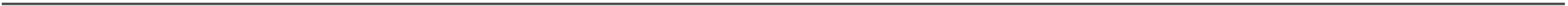 Денежные  средства  прошу  вернуть по следующим реквизитам:К заявлению прилагаю копию документа об оплате. Дата ___________Подпись ________		ПРИЛОЖЕНИЕ № 2 К ПУБЛИЧНОМУ ДОГОВОРУ-ОФЕРТЕ НА ОКАЗАНИЕ  ИНФОРМАЦИОННО-КОНСУЛЬТАЦИОННЫХ УСЛУГООО Академия “Личность и Капитал”Генеральному директоруСтрулевой Любови Борисовне ОТ _____________________________________________ От Обучающегося:(ФИО) 	Паспорт № серии  	Кем выдан: 	_Дата выдачи «_ »	_	г .Адрес регистрации по паспорту: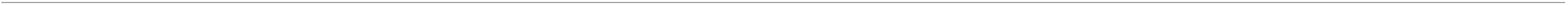 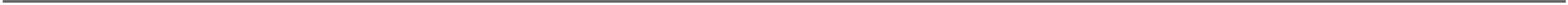 Номер Ш в социальной сети Вконтакте, далее по тексту (ВК): 	_ПРОШУПредоставить  мне  видео-записи  курса   		, ,который был мною оплачен на основании заказа № 	, копию квитанции об оплате прилагаю.Я при акцептовании договора оферты при оплате вышеуказа нного курса я ознакомлен с тем, что видео-записи мне предоставляются для ознакомления и для личного просмотра и в некоммерческих целях.Дата заполнения________